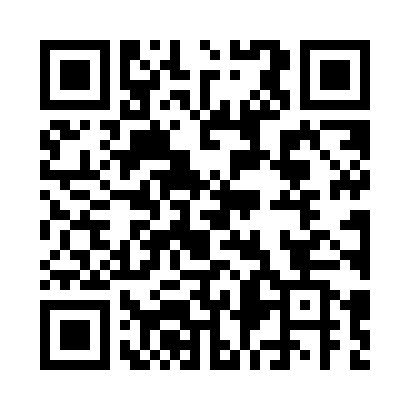 Prayer times for Aiglsham, GermanyMon 1 Apr 2024 - Tue 30 Apr 2024High Latitude Method: Angle Based RulePrayer Calculation Method: Muslim World LeagueAsar Calculation Method: ShafiPrayer times provided by https://www.salahtimes.comDateDayFajrSunriseDhuhrAsrMaghribIsha1Mon5:006:481:144:497:419:232Tue4:576:461:144:497:439:253Wed4:556:441:144:507:449:274Thu4:526:421:134:517:459:295Fri4:506:401:134:517:479:316Sat4:476:381:134:527:489:337Sun4:456:361:134:537:509:348Mon4:426:341:124:537:519:369Tue4:406:321:124:547:539:3810Wed4:376:301:124:557:549:4011Thu4:356:281:114:557:569:4212Fri4:326:261:114:567:579:4413Sat4:306:241:114:577:589:4614Sun4:276:221:114:578:009:4815Mon4:246:201:104:588:019:5016Tue4:226:191:104:598:039:5217Wed4:196:171:104:598:049:5418Thu4:176:151:105:008:069:5619Fri4:146:131:105:008:079:5820Sat4:116:111:095:018:0810:0121Sun4:096:091:095:018:1010:0322Mon4:066:071:095:028:1110:0523Tue4:046:061:095:038:1310:0724Wed4:016:041:095:038:1410:0925Thu3:586:021:085:048:1610:1126Fri3:566:001:085:048:1710:1427Sat3:535:591:085:058:1810:1628Sun3:505:571:085:058:2010:1829Mon3:485:551:085:068:2110:2030Tue3:455:531:085:078:2310:23